Bilder fra barnehagen vårLæringsverkstedet Skogmo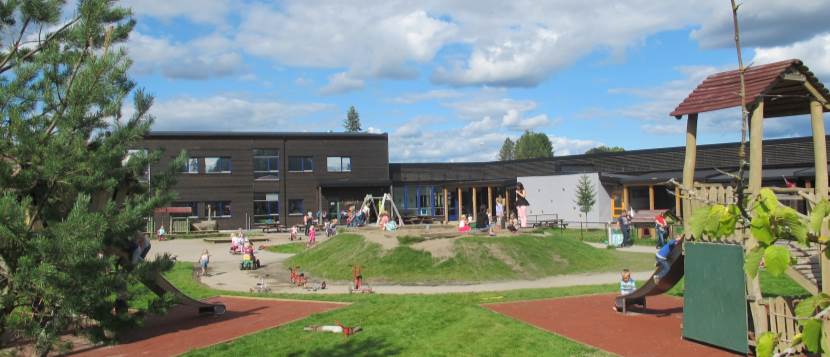 Vi har flere forskjellige verkstedrom;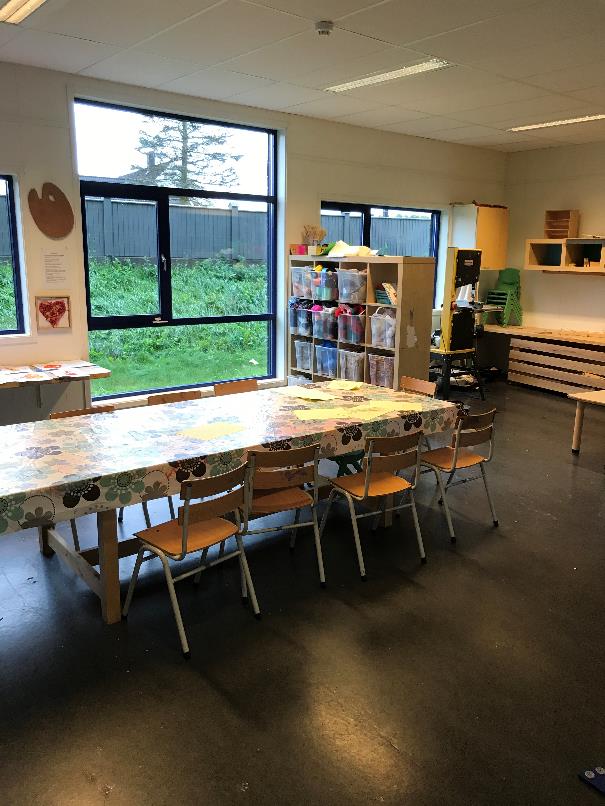 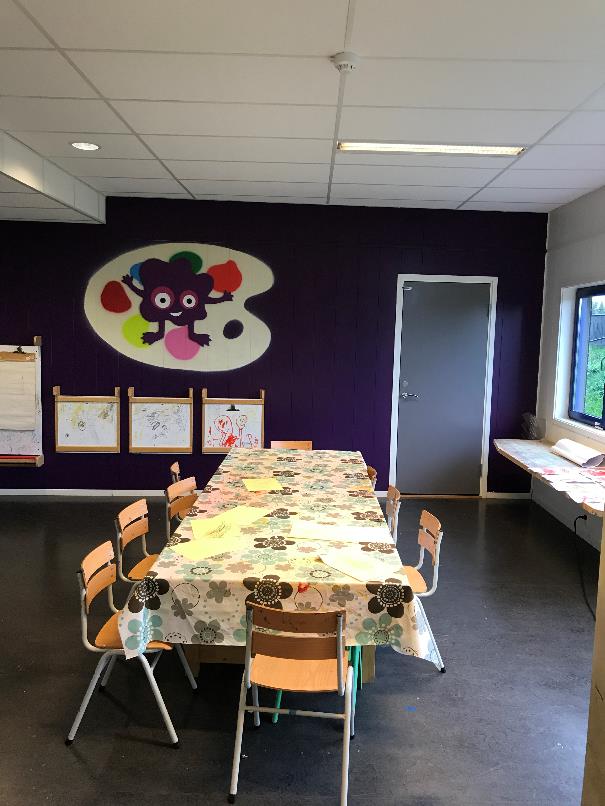 Kreativt verkstedKreativt verksted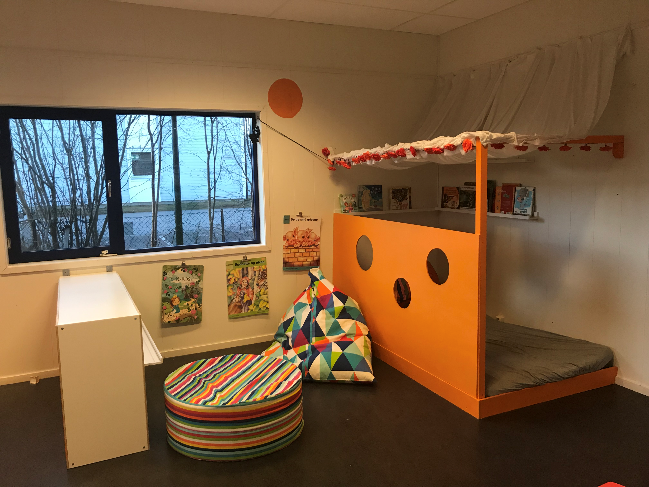 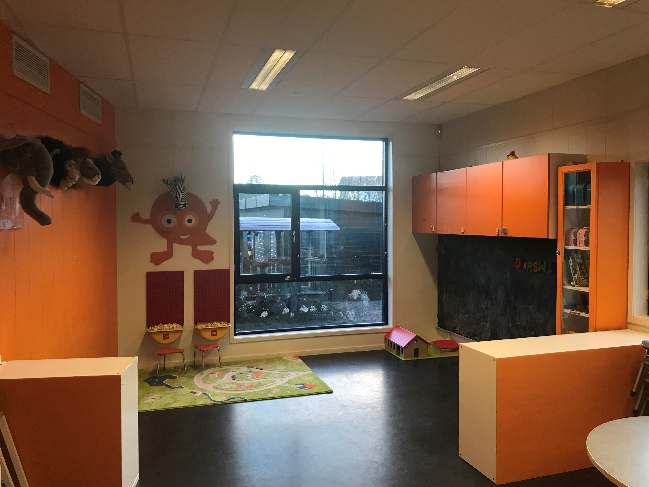 SpråkverkstedSpråkverksted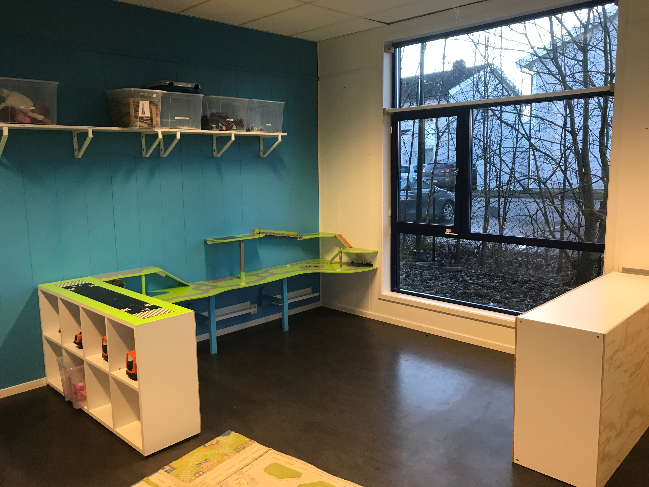 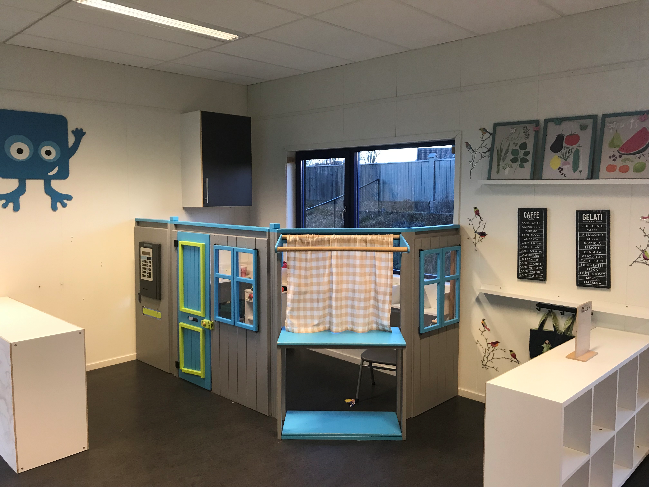 MatteverkstedMatteverksted